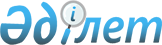 О внесении изменения в Указ Президента Республики Казахстан от 3 марта 2022 года № 826 "О проведении встреч акимов с населением"Указ Президента Республики Казахстан от 20 ноября 2023 года № 399
      ПОСТАНОВЛЯЮ:  
      1. Внести в Указ Президента Республики Казахстан от 3 марта 2022 года № 826 "О проведении встреч акимов с населением" следующее изменение:
      подпункт 1) пункта 2 изложить в следующей редакции:
      "1) ежегодно до 15 января разрабатывать и с уведомлением маслихата утверждать гибкий годовой календарь встреч акимов с населением (далее - календарь), предусматривающий проведение:
      раз в год не менее одной выездной встречи акима области в каждом районе и городе областного значения;
      раз в год не менее одной выездной встречи акима города республиканского значения, столицы в каждом районе города;
      раз в полугодие не менее одной выездной встречи акима района в каждом селе, поселке, сельском округе, городе районного значения;
      раз в полугодие не менее одной выездной встречи акима города областного и районного значения, сельского округа в каждом районе (микрорайоне), селе, поселке, входящем в состав города, сельского округа;
      раз в полугодие не менее одной встречи акима села, поселка, района в городе.
      В случае необходимости допускается корректировка календаря с последующим уведомлением маслихата;".  
      2. Настоящий Указ вводится в действие со дня его первого официального опубликования. 
					© 2012. РГП на ПХВ «Институт законодательства и правовой информации Республики Казахстан» Министерства юстиции Республики Казахстан
				
      Президент    Республики Казахстан

К. ТОКАЕВ 
